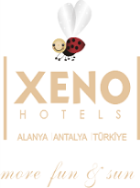 XENO EFTALIA RESORTОСНОВНАЯ ИНФОРМАЦИЯ КОНТАКТНАЯ ИНФОРМАЦИЯДИСТАНЦИЯ И ТРАНСФЕРКредитные Карты ПринимаютсяVisa, MastercardВХОД В ОТЕЛЬ : 14:00ВЫХОД ИЗ ОТЕЛЯ : 12:00Услуги в номере: Кондиционер, Телефон,  ТВ, Мини-бар, Балкон, Фен , Сейф, 220 В (электрический)  Мыло и шампуньУборка номера каждый день. Смена полотенец и Смена белья два раза в неделю.Ультра все включено10:00 – 04:00. местный алкогольные напитки (пиво, вино, водка, джин, вискираки , коктейли) . Свежевыжатые соки, все импортные напитки за дополнительную плату.Зонтики и  шезлонги на пляже и  у бассейна БЕСПЛАТНО. пляжные полотенца  c депозит.Платные и Бесплатные услугиАнимация, ресторан Ala Carte, игровая комната и спа-центр начинаются 01.05.21 и заканчиваются 30.10.21Во время сезона обслуживания места, Время и местонахождение еды и напитков могут быть изменены.Название Отеля: Xeno Eftalia ResortОфициальная Категория: 4 ЗвездыCatalog Category: 4 ЗвездыКонцепция Отеля: УЛТРА Все ВключеноОбщее Количество Комнат: 325Общая Площадь: 17.000 M2Адрес: Konaklı Mah. 204 Sok. No:2      Konaklı/Alanya/Antalya 07400Телефон: 0090 242 565 03 93Факс: 0090 242 565 03 99Сайт: www.xenohotels.comЭлектронная Почта: eftaliaresort@xenohotels.comЦентр города Конаклы: 1 кмЦентр города Аланья: 12 кмАэропорт Алании Газипаша: 45 кмАэропорт Анталии: 110 кмЦентр города Анталии: 120 кмПляж: 500 mДомашние животные: Домашние животные не допускаютсяРазговорные языки: Турецкий, Английский, Немецкий, РусскийТИПЫ КОМНАТТИПЫ КОМНАТТИПЫ КОМНАТТИПЫ КОМНАТВМЕСТИМОСТЬСтандартный номер25526 m21 Спальня, 1 Душевая кабина, 1 Туалет, (1 Двуспальная Кровать, 1 Односпальная кровать, 1 Диван), 1 Телевизор, 1 КондиционерМакс. 2+2 , 3+1 Family Room A4038 m21 Спальня, 1 зал , 1 Душевая кабина , (1 Двуспальная , 2 Односпальные кровати – 2 Диван), 1  Туалет, 2 Кондиционера, 1 Телевизор (только в зал ).Mакс. 2+2 , 3+1 или 4Family Room B2655 m22 Спальни, 1 зал , 1 Душевая кабина , (1 Двуспальная , 4 Односпальные кровати – 2 Диван) , 1 Туалет, 2 Кондиционера ( только в спальнях ), 1 Телевизор (только в гостиной).Макс. 4+2 ,2+4 ,3+3 или 6Номер Для Инвалидов(на первом этаже)2 FAM A38 m21 Спальня, 1 зал , 1 Душевая кабина , (1 Двуспальная , 2 Односпальные кровати – 2 Диван), 1  Туалет, 2 Кондиционера, 1 Телевизор (только в зал ).Mакс. 2+2 , 3+1 или 4Номер Для Инвалидов(на первом этаже)2 FAM B55 m22 Спальни, 1 зал , 1 Душевая кабина , (1 Двуспальная , 4 Односпальные кровати – 2 Диван) , 1 Туалет, 2 Кондиционера ( только в спальнях ), 1 Телевизор (только в гостиной).Макс. 4+2 ,2+4 ,3+3 или 6FOOD & BEVERAGESFOOD & BEVERAGESFOOD & BEVERAGESFOOD & BEVERAGESFOOD & BEVERAGESFOOD & BEVERAGESFOOD & BEVERAGESFOOD & BEVERAGESFOOD & BEVERAGESВНУТРИСНАРУЖИКОНДИЦИОНЕРБЕСПЛАТНОПЛАТНОЧАСЫРАБОТЫВСЕ МЕСТЫЕ АЛКОГОЛЬНЫЕ НАПИТКИБЕЗАЛКОГОЛЬНЫЕ НАПИТКИБАР В ЛОББИXXX10:00 - 04:00XXБАР У БАССЕЙНАXX10:00 – 23:00XXБАР В РЕСТОРАНЕXXXВО ВРЕМЯ ЕДЫXXСНЭК БАРXX14:30 – 16:00XБАР НА ПЛЯЖЕX10:00 – 17:00только пивоXРЕЛАКС БАРXX10:00 – 17:00XДОПОЛНИТЕЛЬНЫЙ БАРXX10:00 – 23:00XРЕСТОРАН А’ЛЯ КАРТXВремя отпуска на 1 раз бесплатноПО РЕЗЕРВАЦИИ19:00 – 21:00XXГЛАВНЫЙ РЕСТОРАНВНУТРИСНАРУЖИКОНДИЦИОНЕРБЕСПЛАТНОПЛАТНОЧАСЫРАБОТЫИНФОРМАЦИЯЗАВТРАКXXXX07:30 - 10:00ПОЗДНИЙ ЗАВТРАКXXXX10:00 - 10:30ОБЕДXXXX12:30 - 14:00УЖИНXXXX19:00 - 21:00НОЧНОЙ СУПXXX23:30 – 00:30НОЧНОЙ СНЭКXXX23:30 – 07:30КОНДИТЕРСКАЯXXX11:30 – 17:00Курабье , тортСНЭК НА ПЛЯЖЕXX11:30 – 16:00картофель фри , спагетти , гамбургер , пиццаСНЭК В РЕСТОРАНЕXXX14:30 – 16:00картофель фри , спагетти , гамбургер , пиццаГОЗЛЕМЕXX11:00 – 16:00ПИДЕXX11:00 – 16:00ЗАНЯТИЯ ДЛЯ ДЕТЕЙБЕСПЛАТНОПЛАТНОЧАСЫ РАБОТЫВАЖНОMИНИ КЛУБX10:00-12:00 / 14:30-16:3004-11 ЛЕТУСЛУГИ НЯНИXПО РЕЗЕРВАЦИИДЕТСКАЯ ПЛОЩАДКАX24 HoursМИНИ ФУТБОЛX10:00 – 22:00Освещение за дополнительную платуДЕТСКОЕ МЕНЮXтолько на завтракMини ДискоX21:00 – 22:00Комната для игрX21:00 – 23:00Детское КреслоXВ РесторанеБАССЕЙНЫВНУТРИСНАРУЖИM2ГЛУБИНАБЕСПЛАТНОПЛАТНОВАЖНОГлавный БассейнX600120-180XБассейн для ГорокX100120X3 ГОРКА Детский БассейнX6030XДетский БассейнX1330XРелакс БассейнX100100XЗакрытый БассейнX8080XГОРКАXX3 ГОРКА 10:00 – 12:00 / 14:00 – 16:00КОНФЕРЕНЦ-ЗАЛКОНФЕРЕНЦ-ЗАЛФИТНЕС ЗАЛЗАЛ 1100 m2БЕСПЛАТНОЗАЛ 2150 m2БЕСПЛАТНОБЕСПЛАТНОПЛАТНОВАЖНОДИСКОТЕКАXВХОД БЕСПЛАТНЫЙ, ВСЕ НАПИТКИ ПЛАТНЫЕПАРИКМАХЕРСКАЯXТУРЕЦКАЯ БАНЯXСАУНАXMАССАЖXCЕЙФ В НОМЕРЕXДОКТОР 24 ЧАСАXИНТЕРНЕТXОБЩИЕ МЕСТА И НОМЕРАСТИРКА И ГЛАЖКАXПЛЯЖНЫЙ ВОЛЕЙБОЛXДАРТCXКАЛЬЯНXНАСТОЛЬНЫЙ ТЕННИСXVIP Аэропорт - Отель - Трансфер в аэропортXПрокат автомобилей и автомойкаXМИНИ БАРXПо прибытии только заполнены 1 бутылкой воды , сок и минеральная водаВодный СпортXРесторан А’Ля КартXВремя отпуска на 1 раз бесплатно с бронированиемТелефон, Факс и ПочтаXМагазины: рынок, бутик, кожгалантерея, ювелирные изделия, серебро, аксессуары, фото подарки, Xпляжных полотенецXСмена пляжных полотенецxc депозит.ОСОБЫЕ ДНИ И ТОРЖЕСТВАXПО РЕЗЕРВАЦИИКОНЦЕПЦИЯ МЕДОВОГО МЕСЯЦАXУКРАШЕНИЕ КОМНАТЫ, ФРУКТЫ И ВИНО В КОМНАТЕтурецкий кофеX